CTS Health Pathways – Recreational Leadership (Rec)Foundations For Training 1 (REC1040) http://education.alberta.ca/media/2205652/rec.pdfEastglen, Edmonton Christian High, Harry Ainlay, Jasper Place, J. Percy Page, McNally, Ross Shephard, Strathcona, Queen Elizabeth, Vimy Ridge, W.P. Wagner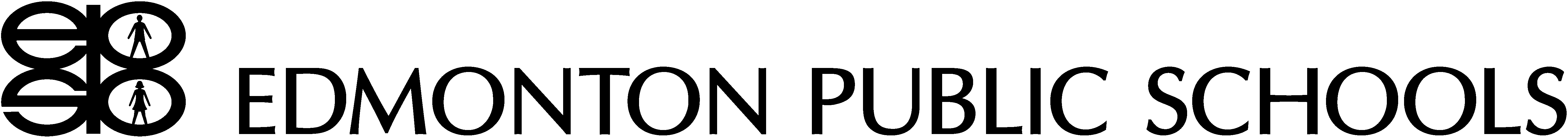 Teacher Team: Noreen Baker, W.P WagnerScott Bezubiak, Ross SheppardDanny Boily, Harry AinlayJennifer Boldt, EastglenChristopher Douglas, Harry AinlayD’Anne Ewasko, McNallyAJ Facendi, Jasper PlaceBrad Galloway, Jasper Place Taso Garanis, J. Percy PageScott Gillespie, Vimy Ridge AcademyRob Hofstede, Edmonton Christian HighKirsten Kalynchuk, Queen ElizabethNorma Love-Pankonin, StrathconaJeff Tobert, Ross SheppardTonya Yonge, Queen ElizabethFacilitator:  Andrew Morgan (Consulting Services)Editor: Rosemarie Koshman (Contracted) 2010 - 2011Lesson 1Fitness Room Etiquette 101-by Noreen Baker, Scott GillespieLesson Summary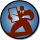 Through self-guided discovery and group brainstorming, students will determine and discuss the major etiquette rules that should be followed while in the fitness room.  The lesson will take 65 to 80 minutes.A written or practical test can be given to evaluate the level of understanding of the students.Produce a visual project that explains the 9 categories of fitness room etiquette.Lesson Plans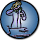 Lesson 1Fitness Room Etiquette 101Part A:Powerpoint PresentationDouble Click to OpenPart B:Introduce 9 etiquette rules.Sharing equipmentRespect the equipmentUnloading your weight barPutting weights back where you found themKeeping your sweat to yourselfHelping the flow of trafficHogging the drinking fountainToting around your gym bagTreating the locker room like your own bathroomDivide class in to 9 groups and assign one rule to each group.Each group will be given 15 minutes to brainstorm and produce a short skit (1 – 2 minute) that will demonstrate what they feel is POOR/INAPPROPRIATE etiquette.Have each group perform their skit to the rest of the class.Discuss as a class what they think was wrong with the etiquette that was presented.Brainstorm (guided by you) with the class what the proper etiquette rules should be.Allow the groups 5 minutes to correct their etiquette faux-pas and then re-present the scenarios to the class with the correct etiquette in place.Fitness Room Etiquette 101 – Note taking sheet Going Beyond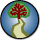  Supporting 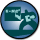 Assessment	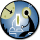 FORMATIVE ASSESSMENT:Continuous formative assessment of individual students can take place throughout all planning sessions and class discussions.SUMMATIVE ASSESSMENT:  Group mark   /12Presentation Rubric: Resources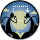 www.dummies.com/how-to/content/mastering-gym-tiquette.htmlResources    -general use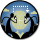 Learn Alberta    http://education.alberta.ca/media/2205652/rec.pdfWebsites:http://www.learnalberta.ca/content/ssocirm/html/websitesaddressedintheccs/index.htm?grad e=121Assessmenthttp://www.learnalberta.ca/Search.aspx?lang=en&search=assessment+linking+teaching+and+learning&grade=&subject=Assessment materialshttp://www.aac.ab.ca/Textbooks:Foundations of Exercise Science – Studying Human Movement and Health	Peter Klavora, second editionExercise Science – An Introduction to Health and Phusical Education	Ted Temertzoglou and Paul ChallenEssentials of Strength Training and Conditioning 	Thomas R. BaechlePeriodization – Theory and Methodology of Training	Tudor O. Bompa, Fourth EditionSTAGE 3    Learning PlansBIG IDEA When training to improve athletic performance and personal fitness, personal goal setting, proper technique and the application of fundamental training principles are crucial to success.  BIG IDEA When training to improve athletic performance and personal fitness, personal goal setting, proper technique and the application of fundamental training principles are crucial to success.  ENDURING UNDERSTANDINGS Training principles are essential in increasing athletic performance. (Essential Learning Outcome 1) (1.1, 1.2, 1.3, 2.1, 2.2, 2.3)Proper technique leads to safe and effective training. (Essential Learning Outcome 2) (1.1, 1.2, 1.3, 2.1, 2.2, 2.3, 4.1, 4.2)Training terminology is important as related to the components of fitness. (1.1, 1.2, 1.3, 2.1, 2.2, 2.3, 4.1)Personal goal setting is important to sports performance, fitness and health. (3.1, 3.2, 3.3, 3.4, 4.1, 4.2)Exercising with others increases motivation and success. (4.1, 4.2, 4.3, 5.2)Positive fitness experiences build confidence and intrinsic motivation to continue to lead an active and healthy lifestyle. (5.1, 5.2)ESSENTIAL QUESTIONSHow do I make my training safe and effective?Why do we train?What does it mean to be fit?How can I make training fun and interesting?Why is goal setting necessary to improve performance?KNOWLEDGEStudents will:1. apply training and movement principles to the development of performance-related components of fitness 2. apply training and movement principles to develop health-related components of fitness 4. demonstrate basic competencies 5. make personal connections to the cluster content and processes to inform possible pathway choices SKILLSStudents will be able to:1.2 describe safety considerations for exercises related to performance-related components 1.3 create an activity that applies to a performance-related component 2.2 describe safety considerations for an exercise related to a health-related component 4.1 demonstrate fundamental skills to: 4.1.1 communicate 4.1.4 think and solve problems4.2 demonstrate personal management skills to: 4.2.1 demonstrate positive attitudes and behaviours 4.2.2 be responsible 4.2.3 be adaptable 4.2.4 learn continuously 4.2.5 work safely 4.3 demonstrate teamwork skills to: 4.3.1 work with others 4.3.2 participate in projects and tasks Etiquette RuleCommon Faux-pasCorrectionLevel             Criteria4 Excellent3 Proficient2 Adequate1 LimitedFull group participationAll members of the group fully involvedMajority of group are fully involvedSome members of the group are not fully involvedMost members of the group not involvedInappropriate etiquette clearly demonstratedClear and obvious to members of the audienceUnclear and confusing to members of the audienceEtiquette correction in second trialClear and obvious correction made in a correct mannerCorrection not made